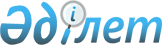 О внесении дополнения в постановление Правительства Республики Казахстан от 15 декабря 2001 года N 1644Постановление Правительства Республики Казахстан от 20 ноября 2007 года N 1109

      Правительство Республики Казахстан  ПОСТАНОВЛЯЕТ: 

      1. Внести в  постановление Правительства Республики Казахстан от 15 декабря 2001 года N 1644 "О мерах по выполнению резолюции Совета Безопасности Организации Объединенных Наций 1373 от 28 сентября 2001 года" следующее дополнение: 

      подпункт 1) пункта 1 после слов "меры" дополнить словами "в установленном законодательством порядке". 

      2. Настоящее постановление вводится в действие со дня подписания.        Премьер-Министр 

       Республики Казахстан 
					© 2012. РГП на ПХВ «Институт законодательства и правовой информации Республики Казахстан» Министерства юстиции Республики Казахстан
				